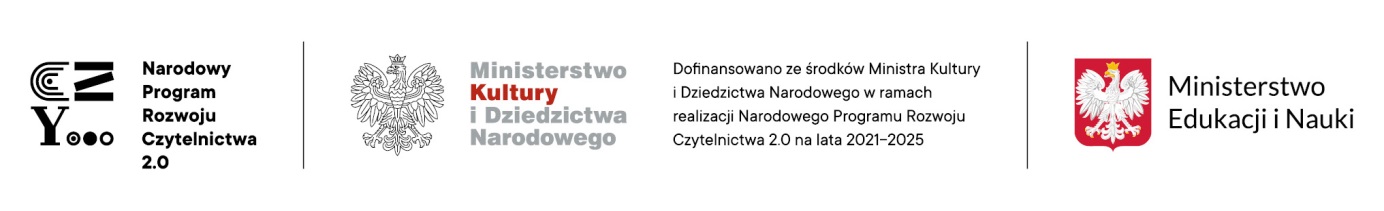 PRZEDSTAWIENIE „JAŚ i MAŁGOSIA” „Przed wielkim lasem mieszkał pewien biedny drwal ze swoją żoną i dwojgiem dziecichłopczyk nazywał się Jaś, a dziewczynka Małgosia …”	W ramach Narodowego Programu Rozwoju Czytelnictwa 2.0 dzieci odwiedziły Seniorki z Dziennego Domu „Kapuściska”. Przygotowały dla przedszkolaków przedstawienie pt. „Jaś i Małgosia”	Dzieci z dużym zainteresowaniem oglądały przecudne przedstawienia, seniorki bardzo dobrze przygotowały się, były poprzebierane – wiedźma, wilk, Jaś, Małgosia oraz narrator. W czasie przedstawienia panie pięknie śpiewały piosenki. 	Bardzo gorąco dziękujemy że wszystkie Panie nas odwiedziły. W ramach podziękowań seniorki otrzymały od przedszkolaków oficjalne podziękowania oraz zakładki do książek. 